令和5年度鳥取県内のNPO法人に関するアンケート調査薄暑の候、ますますご清栄のこととお慶び申し上げます。　さて、毎年この時期にご協力いただいております「鳥取県内のNPO法人に関するアンケート調査」の令和5年度版を実施いたします。本調査結果を踏まえて、今後のみなさまの支援の基礎材料として活用させていただきますので、お忙しい中大変恐縮ではございますが、ご協力いただきますよう宜しくお願いいたします。本調査の集計結果については、当センターのホームページにて公開を予定しています。【回答方法】：以下の要領でご回答をお願いいたします。・回答にあたっては、令和5年６月以前の直近の事業年度、又は令和5年６月1日時点での状況を記入してください。・下記期限までに、Googleフォーム、電子メール、FAXのいずれかの方法でご回答ください。　調査票はセンターホームページ（http://tottori-katsu.net/）からダウンロードできます。　Googleフォーム回答用URL：https://forms.gle/MG92CG8t51CJQseA6（センターホームページに回答用URLを記載しておりますのでご利用ください。）　　　　　　　　　　　　　　　　　　　　Googleフォーム　　　　　　　　　　　　　　　　　　　　　　　　　　　　　　　 　　QRコード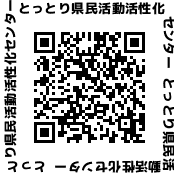 １．団体名等を以下にご記入ください（該当がない箇所は空欄のままで結構です）。２，役員の任期満了等に伴う変更手続きの際、再任の場合も法務局への変更登記をされていますか。該当するものをお選びください。３．あなたの団体は収益事業をされていますか。該当するものをお選びください。４，「設問３」で「いいえ」と回答された方におたずねします。各種法人税の減免申請はされていますか。該当するものをお選びください。５．過去に活用したことのある全国規模の補助金等があればご記入ください（直近3件）。　　【例：トヨタ財団、キリン福祉財団等が公募している補助金、助成金】６．過去に申請したが採択されなかった全国規模の補助金等があればご記入ください　　　（直近3件）。７．過去に補助金申請を検討したが申請を止められた方におたずねします。その理由に該当するものを全てお選びください。８．あなたの法人運営上の課題について、該当するものを全てお選びください。９．参加してみたい研修はありますか。該当するものを全てお選びください。また、これ以外に希望される研修がありましたら「その他」にご記入ください。１０．研修の参加方法について、ご希望されるものを全てお選びください。また、これ以外に希望される参加方法がありましたら「その他」にご記入ください。１１．以下は、令和4年度に当センターが行った主な事業です。ご存じの事業、また、　　　　　実際に参加・活用されたものについて、該当するものを全てお選びください。１２，アンケートの回答方法について、希望されるものをひとつお選びください。　　（本アンケートに限らず、回答しやすい方法を教えてください）１３．ご自由にご記入ください。～　ご協力ありがとうございました　～団 体 名代表者名（役職名など）（　）　　　　　　　　　　　　　　　　　　記入者名（役職名など）（　）住　　所〒　　　－電話番号電子メールホームページＵＲＬアはいイいいえアはいイいいえアはいイいいえ活用した補助金等の名称採択年度金額申請された補助金等の名称ア申請の提出期限に間に合わなかったイ申請書の作成が難しかったウ補助金の使用使途が合わなかったエその他（　　　　　　　　　　　　　　　　　　　　　　　　　　）ア役員や職員が不足しているイ特定の個人に責任や作業が集中するウ参加してくれるボランティアが不足しているエ後継者が育たない、いないオ活動資金の不足カ活動場所、事務所の確保が難しいキ所轄庁をはじめ様々な手続きがよくわからないク会計（決算書類作成を含む）の知識が不足しているケ労務の知識が不足しているコITスキルが不足しているサ活動の評価・見直し・改善が出来ていないシ運営方法等の相談ができる相談者がいないス他の団体（行政を含む）との連携がうまくいかないセ自分たちの活動をPRする方法がわからないソその他（　　　　　　　　　　　　　　　　　　　　　　　　　　　　）ア経理事務・決算事務イ労務ウ所轄庁の手続きエ団体運営オ資金調達カ補助金等申請書の作成ポイントキウェブ等の活用クその他（　　　　　　　　　　　　）ア会場での集合開催イ対面での個別（少数）開催ウオンラインでの集合開催エオンラインでの個別（少数）　開催オ会場とオンラインでのハイブリッド開催カその他（　　　　　　　　　）ア専門家派遣（士業等の専門家に個別にお困りごとを相談）イ非営利組織基盤強化支援（組織の基盤強化支援）ウ事務力セミナー（会計、労務、寄付集め等について県内3か所で開催）エ専門家個別無料相談会（「ウ」の事務力セミナーに合わせて開催）オ相談窓口での相談（随時、来所・電話・メール等での個別相談）カとっとりプロボノプロジェクト（社会人や学生が経験を活かして団体を支援）キおためしプロボノ（「カ」の大学生版）ク夏のボランティア体験（夏休みを中心に、団体の活動を体験）ケ若者向け地域課題ワークショップ（若者と一緒に地域課題を考える出前講座）コとっとりSDGsプラットフォーム（SDGsの活動を広げるためのネットワーク）サとっとりSDGsパートナー制度（登録・交流会）シとっとりSDGs伝道師派遣ス助成金合同説明会（鳥取県、日本財団、キリン福祉財団等と合同開催）セ助成金合同説明会（You Tube配信）ソとっとりSDGs推進補助金（研修等支援・広報活動支援・若者団体活動支援）タとっとり世界子どもの日寄付キャンペーンチ47コロナ基金とっとりつながる助成プロジェクトツとっとりイーパーツリユースPC寄贈プロジェクトテ明治ホールディングス株主優待「お菓子寄贈」（同社と同社株主による寄付）トごうぎんSDGs私募債（私募債発行企業と山陰合同銀行からの寄付）ナとりぎん青い鳥基金（鳥取銀行の社会貢献事業）ニ中国ろうきん寄付システム（労金に口座をお持ちの方からの寄付）ヌあいおいニッセイ同和損保助成プログラム（同社役職員のみなさまからの寄付）ネ中国5県休眠預金等活用事業（休眠預金を民間公益活動の促進等に活用）アE－mailイGoogleフォームウFAXエ郵送オその他　（　　　　　　　　　　　　　　　　　　　　　　　　　）その他　（　　　　　　　　　　　　　　　　　　　　　　　　　）その他　（　　　　　　　　　　　　　　　　　　　　　　　　　）